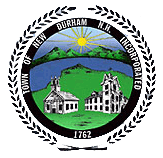 TOWN OF NEW DURHAMZONING BOARDPUBLIC HEARING NOTICETUESDAY, May 9, 20237:00 PM @ NEW DURHAM TOWN HALLChristine A. BonoliYou are hereby notified that a Hybrid Zoom Public Hearing will be held by the New Durham Zoning Board on Tuesday, May 9, 2023, at 7:00 pm for case number 2023-007. The hearing is regarding an application submitted by Thomas W. Varney, P.E. of Varney Engineering, LLC on behalf of Christine A. Bonoli for property located at 149 Merrymeeting Road, Map 240 Lot 048. The applicant is requesting Variances to Article VI Section C. 3. b, (i), Article XIV Section C. 8.and Article XXI Section G (1) (a) in order to replace the septic system and allow for two parking spaces. The full application is on file at the New Durham Town Offices for review during normal business hours.  If you have any questions on Zoom meeting, please contact the Land Use Assistant at ndlanduse@newdurhamnh.us or the Zoning Board. 